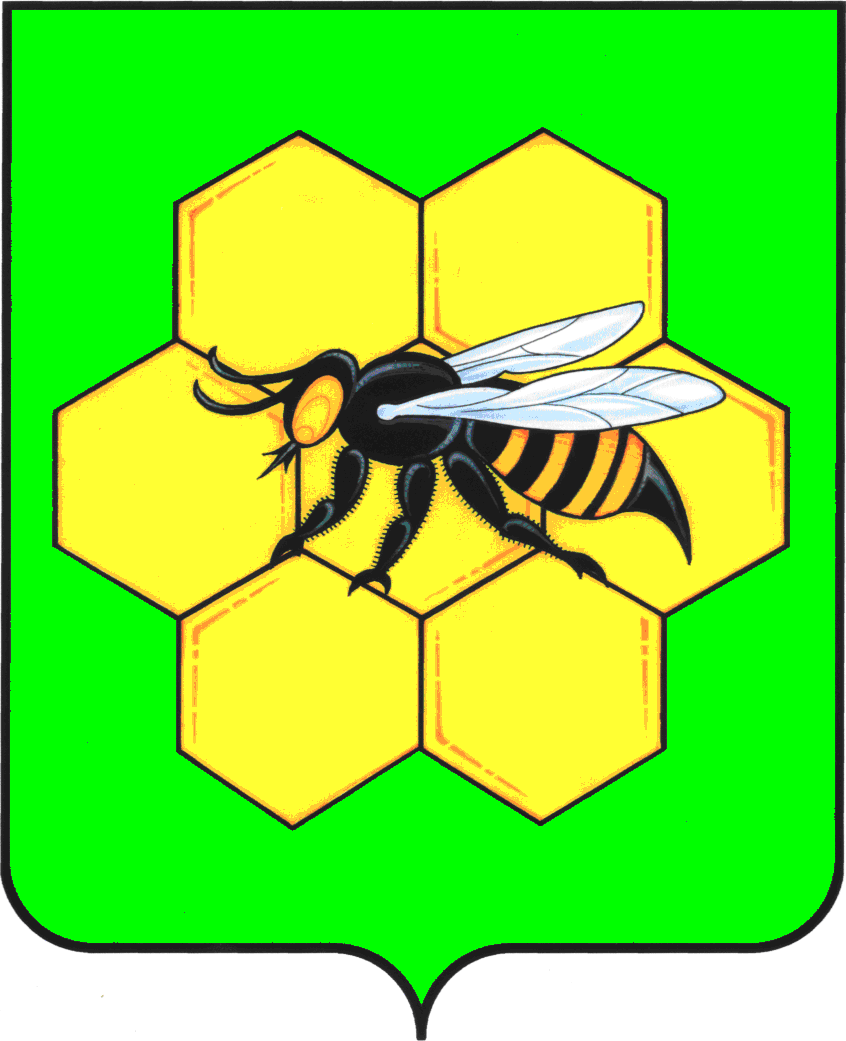 ПРОЕКТАДМИНИСТРАЦИЯМУНИЦИПАЛЬНОГО РАЙОНА ПЕСТРАВСКИЙСАМАРСКОЙ ОБЛАСТИПОСТАНОВЛЕНИЕот_____________№___________О внесении изменений в постановление администрации муниципального района Пестравский Самарской области от 01.03.2023 № 103 «Об утверждении Порядка предоставления  субсидий гражданам, ведущим личное подсобное хозяйство на территории Самарской области, в целях возмещения затрат в связи с производством сельскохозяйственной продукции в части расходов на содержание маточного поголовья крупного рогатого скота»В соответствии со статьей 140 Бюджетного кодекса Российской Федерации, Законом Самарской области от 03.04.2009 № 41-ГД «О наделении органов местного самоуправления на территории Самарской области отдельными государственными полномочиями по поддержке сельскохозяйственного производства», постановлением Правительства Самарской области от 19.02.2013 № 44 «О мерах, направленных на реализацию переданных органам местного самоуправления на территории Самарской области отдельных государственных полномочий по поддержке сельскохозяйственного производства» (в редакции от 11.03.2024 № 139), руководствуясь ст.ст. 41,43 Устава муниципального района Пестравский Самарской области,  администрация муниципального района Пестравский Самарской области ПОСТАНОВЛЯЕТ:Внести в постановление администрации муниципального района Пестравский Самарской области от 01.03.2023 № 103 «Об утверждении  Порядка предоставления субсидий гражданам, ведущим личное подсобное хозяйство на территории Самарской области, в целях возмещения затрат в связи с производством сельскохозяйственной продукции в части расходов на содержание маточного поголовья крупного рогатого скота» (далее – Постановление)  изменения, изложив приложение к Постановлению в новой редакции согласно приложению к настоящему постановлению.Признать утратившим силу постановление администрации муниципального района Пестравский Самарской области от 18.04.2023 № 224 «О внесении изменений в постановление администрации муниципального района Пестравский Самарской области от 01.03.2023 № 103 «Об утверждении Порядка предоставления  субсидий гражданам, ведущим личное подсобное хозяйство на территории Самарской области, в целях возмещения затрат в связи с производством сельскохозяйственной продукции в части расходов на содержание маточного поголовья крупного рогатого скота».3.	Опубликовать настоящее постановление в районной газете «Степь» и разместить на официальном Интернет-сайте муниципального района Пестравский. 4.	Контроль за выполнением настоящего постановления возложить на заместителя Главы муниципального района Пестравский по развитию сельского хозяйства, руководителя МКУ «Управление сельского хозяйства муниципального района Пестравский Самарской области» (Поздняков П.А.).Глава муниципального района Пестравский                                          С.В. Ермолов Исп.: Алексеева С.Ф.8(84674)21248ПРИЛОЖЕНИЕк постановлению администрации муниципального районаПестравский Самарской областиот _________№_________ПОРЯДОКпредоставления субсидий гражданам, ведущим личное подсобное хозяйство на территории Самарской области, в целях возмещения затрат в связи с производством сельскохозяйственной продукции в части расходов на содержание маточного поголовья крупного рогатого скота 1. Общие положения1.1. Настоящий Порядок разработан в целях реализации Закона Самарской области от 03.04.2009 № 41-ГД «О наделении органов местного самоуправления на территории Самарской области отдельными государственными полномочиями по поддержке сельскохозяйственного производства» в соответствии с Порядком предоставления субвенций местным бюджетам из областного бюджета в целях финансового обеспечения расходных обязательств муниципальных районов в Самарской области, возникающих при выполнении переданного им государственного полномочия Самарской области по предоставлению субсидий гражданам, ведущих личное подсобное хозяйство на территории Самарской области, в целях возмещения затрат в связи с производством сельскохозяйственной продукции в части расходов на содержание маточного поголовья крупного рогатого скота, утвержденным постановлением Правительства Самарской области от 19.02.2013 № 44, и определяет механизм расходования субвенций, предоставленных местному бюджету муниципального района Пестравский Самарской области из областного бюджета в целях финансового обеспечения расходных обязательств муниципального района Пестравский Самарской области, возникающих при выполнении переданного ему государственного полномочия Самарской области по предоставлению в текущем финансовом году субсидий гражданам, ведущих личное подсобное хозяйство на территории Самарской области, в целях возмещения затрат в связи с производством сельскохозяйственной продукции в части расходов на содержание маточного поголовья крупного рогатого скота (далее – субвенции). Настоящий Порядок разработан в целях реализации государственной программы Самарской области «Развитие сельского хозяйства и регулирование рынков сельскохозяйственной продукции, сырья и продовольствия Самарской области», утверждённой постановлением Правительства Самарской области от 14.11.2013 № 624.2. Предоставление субсидий2.1. Субсидии предоставляются администрацией муниципального района Пестравский Самарской области (далее – Администрация) за счет и в пределах субвенций на безвозмездной и безвозвратной основе посредством проведения отбора путем запроса предложений следующей категории – гражданам, ведущим личное подсобное хозяйство на территории Самарской области (далее соответственно – отбор, участники отбора), в целях возмещения затрат, понесенных участниками отбора в предыдущем и (или) текущем финансовых годах на содержание коров.  2.2. Субсидии предоставляются участникам отбора, соответствующим на дату обращения Администрацию для предоставления субсидий следующим требованиям:не имеют просроченную задолженность по возврату в бюджет Самарской области субсидий, предоставленных министерством в соответствии с нормативными правовыми актами Самарской области; не являются получателями средств из местного бюджета в соответствии с иными муниципальными правовыми актами на цели, указанные в пункте 2.15 настоящего Порядка; зарегистрированы в похозяйственной книге для учета личного подсобного хозяйства;имеют в наличии поголовье коров, заявленных к субсидированию, численностью не выше поголовья коров по состоянию на 1-е число месяца обращения участников отбора в Администрацию для предоставления субсидии; не осуществляют деятельность на территории, признанной эпизоотическим очагом инфекционных заболеваний сельскохозяйственных животных, в отношении которой введены ограничительные мероприятия (карантин);не находятся в перечне физических лиц, в отношении которых имеются сведения об их причастности к экстремистской деятельности или терроризму;не находятся в составляемых в рамках реализации полномочий, предусмотренных главой VII Устава ООН, Советом Безопасности ООН или органами, специально созданными решениями Совета Безопасности ООН, перечнях физических лиц, связанных с террористическими организациями и террористами или с распространением оружия массового уничтожения;не являются иностранными агентами в соответствии с Федеральным законом «О контроле за деятельностью лиц, находящихся под иностранным влиянием».Соответствие требованиям, указанным в абзацах втором, шестом настоящего пункта, подтверждается информацией, полученной органом местного самоуправления в рамках взаимодействия с органами исполнительной власти Самарской области.  Соответствие требованию, указанному в абзаце третьем настоящего пункта, подтверждается информацией, полученной в рамках деятельности Администрации.Соответствие требованиям, указанным в абзацах четвертом, пятом настоящего пункта, подтверждается документом, указанным в абзаце четвертом пункта 2.5 настоящего Порядка. Соответствие требованиям, указанным в абзацах седьмом, восьмом настоящего пункта, подтверждается информацией, полученной на официальном сайте Федеральной службы по финансовому мониторингу (Росфинмониторинг) в информационно-телекоммуникационной сети Интернет по адресу: https://www.fedsfm.ru.Соответствие требованию, указанному в абзаце девятом настоящего пункта, подтверждается информацией, полученной на официальном сайте Министерства юстиции Российской Федерации в информационно-телекоммуникационной сети Интернет по адресу: https://minjust.gov.ru. 2.3. В целях проведения отбора администрация размещает на официальном сайте Администрации объявление о проведении отбора и на едином портале бюджетной системы Российской Федерации в информационно-телекоммуникационной сети Интернет (далее - единый портал) указатель страницы официального сайта Администрации, содержащей объявление о проведении отбора, не менее чем за 1 рабочий день до даты начала приема заявок на участие в отборе по форме согласно приложению 1 к настоящему Порядку (далее – заявка), представляемых участниками отбора.2.4. В объявлении о проведении отбора указывается следующая информация:срок проведения отбора, при этом дата окончания приема предложений (заявок) участников отбора не может быть ранее 10-го календарного дня, следующего за днем размещения объявления о проведении отбора;наименование, место нахождения, почтовый адрес, номер контактного телефона и адрес электронной почты Администрации;результат предоставления субсидии, указанный в пункте 2.29 настоящего Порядка;доменное имя, и (или) сетевой адрес, и (или) указатель страниц сайта в информационно-телекоммуникационной сети Интернет, на котором обеспечивается проведение отбора;требования к участникам отбора в соответствии с пунктом 2.2 настоящего Порядка и перечень документов, представляемых участниками отбора для подтверждения их соответствия указанным требованиям;порядок подачи заявок на участие в отборе и требования, предъявляемые к форме и содержанию заявок, подаваемых участниками отбора;порядок отзыва заявок, порядок возврата заявок, определяющий в том числе основания для возврата заявок участникам отбора, порядок внесения изменений в заявки;правила рассмотрения и оценки заявок в соответствии с 2.6 – 2.14 настоящего Порядка;порядок предоставления участникам отбора разъяснений положений объявления о проведении отбора, даты начала и окончания срока такого предоставления;срок, в течение которого прошедшие отбор участники отбора должны подписать соглашение о предоставлении субсидии (далее - соглашение) в соответствии с пунктом 2.20 настоящего Порядка;условия признания прошедшего отбор участника отбора уклонившимся от заключения соглашения;дата размещения на официальном сайте Администрации результатов отбора,  которая не может быть позднее 14-го календарного дня, следующего за днем определения участника отбора, прошедшего отбор.2.5. В целях участия в отборе для получения субсидий участники отбора представляют в Администрацию следующие документы:заявка;справка-расчет для предоставления субсидии по форме согласно приложению 2 к настоящему Порядку;выписка из похозяйственной книги для учета личного подсобного хозяйства, подтверждающая наличие поголовья сельскохозяйственных животных по состоянию 1-е число месяца обращения участника отбора в Администрацию для получения субсидии;документы, подтверждающие фактически понесенные в предыдущем и (или) текущем финансовых годах затраты на содержание коров, включая следующие документы: копии накладных, и (или) универсальных передаточных документов, и (или) товарных чеков, и (или) актов, подтверждающих приобретение товаров, выполнение работ (оказание услуг); копии кассовых чеков и (или) иные документы, не противоречащие действующему законодательству, заверенные участником отбора;документ с указанием платежных реквизитов участника отбора.2.6. Администрация осуществляет регистрацию заявок в порядке их поступления в специальном журнале, листы которого должны быть пронумерованы, прошнурованы, скреплены печатью Администрации (далее - журнал регистрации). 2.7. Заявки участников отбора и представленные ими документы, указанные в пункте 2.5 настоящего Порядка, рассматриваются и оцениваются Администрацией на предмет их соответствия в течение 15 рабочих дней со дня их регистрации. 2.8. Участник отбора вправе внести изменения в заявку и прилагаемые к ней документы в течение 5 рабочих дней с даты регистрации заявки.Изменения оформляются письмом участника отбора с приложением необходимых документов и становятся неотъемлемой частью заявки.2.9. Участник отбора вправе отозвать заявку без объяснения причин в течение 10 рабочих дней с даты регистрации заявки.2.10. Основаниями для отклонения заявок являются:несоответствие участника отбора категории, установленной абзацем первым пункта 2.1 настоящего Порядка;несоответствие участника отбора требованиям, установленным пунктом 2.2 настоящего Порядка;недостоверность представленной участником отбора информации, в том числе информации о месте нахождения и адресе участника отбора;подача участником отбора заявки после даты и (или) времени, определенных для подачи заявки, или до начала объявления отбора.2.11. Участники отбора после устранения причин, послуживших основанием для отклонения заявки, вправе вновь обратиться в Администрацию в порядке и сроки, указанные в объявлении о проведении отбора. Участник отбора может подать неограниченное количество заявок в течение срока проведения отбора.2.12. Прошедшими отбор признаются участники отбора, заявки которых рассмотрены Администрацией и включенных в реестр получателей субсидий в соответствии с пунктом 2.7 настоящего Порядка, при отсутствии оснований для отказа в предоставлении субсидий в целях возмещения затрат, понесенных получателями в предыдущем и (или) текущем финансовых годах на содержание коров (за исключением затрат, ранее возмещенных в соответствии с действующим законодательством), предусмотренных пунктом 2.10 настоящего Порядка.2.13. По результатам рассмотрения заявки Администрация одновременно принимает одно из следующих решений указанных в абзацах втором, третьем настоящего пункта:признать участника отбора прошедшим отбор (отклонить заявку);предоставить субсидию (отказать в предоставлении субсидии).Решения Администрации, предусмотренные абзацами вторым и третьим настоящего пункта, оформляются в виде реестров участников отбора, прошедших отбор (участников отбора, заявки которых отклонены), и получателей субсидий (участников отбора, которым отказано в предоставлении субсидий), подписываемых уполномоченным руководителем Администрации должностным лицом.Отклоненные и отозванные заявки возвращаются Администрацией в срок не позднее 10 рабочих дней со дня принятия Администрацией решения об отклонении заявки или отзыва заявки участником отбора.2.14. Администрация в срок не позднее 14-го календарного дня со дня принятия решения по результатам рассмотрения заявок осуществляет размещение на официальном сайте Администрации информации о результатах рассмотрения заявок, а также на едином портале указателя страницы официального сайта Администрации, содержащей указанную информацию, включающей следующие сведения:дату, время и место проведения рассмотрения заявок;информацию об участниках отбора, заявки которых были рассмотрены;информацию об участниках отбора, заявки которых были отклонены, с указанием причин их отклонения. наименование получателей субсидии, с которыми заключается соглашение, и размер предоставляемых им субсидий. 2.15. Субсидия предоставляется участникам отбора, прошедшим отбор и включенным в реестр получателей субсидий в соответствии с абзацем третьим пункта 2.13 настоящего Порядка (далее - получатели),  в случае отсутствия оснований для отказа в предоставлении субсидий в целях возмещения затрат, понесенных получателями в предыдущем и (или) текущем финансовых годах на содержание коров (за исключением затрат, ранее возмещенных в соответствии с действующим законодательством). 2.16. Размер субсидии, предоставляемой получателю в текущем финансовом году, исчисляется как произведение ставки расчета размера субсидии на содержание одной коровы, равной 6 000 рублей, и количества коров, имеющихся у получателя на дату его обращения в Администрацию для получения субсидии (не выше показателя по состоянию на 1-е число месяца обращения получателя в администрацию для предоставления субсидии), в отношении которых в текущем финансовом году государственной ветеринарной службой проведены необходимые ветеринарно-профилактические мероприятия.Субсидия предоставляется в текущем финансовом году единовременно на содержание каждой коровы из указанных в абзаце первом настоящего пункта. В случае если получатель обратился в Администрацию для предоставления субсидии в срок не превышающий 6 месяцев от даты проведенных в весенний период текущего финансового года необходимых ветеринарно-профилактических мероприятий в отношении имеющихся у получателя коров, субсидия предоставляется по итогам проведенных в весенний период текущего финансового года необходимых ветеринарно-профилактических мероприятий. В случае если в отношении имеющихся у получателя коров в осенний период текущего финансового года не проведены необходимые ветеринарно-профилактические мероприятия по причинам, установленным государственной ветеринарной службой, получатель имеет право получить субсидии на содержание коров, в отношении которых проведены необходимые ветеринарно-профилактические мероприятия в весенний период текущего финансового года.  Размер предоставляемой получателю субсидии на содержание коров не может превышать объема фактически понесенных получателем затрат на содержание коров. 2.17. Основаниями для отказа в предоставлении получателю субсидии являются:а) несоответствие представленных получателем субсидии документов требованиям, указанным в объявлении о проведении отбора, или непредставление (представление не в полном объеме) указанных документов;б) установление факта недостоверности представленной получателем субсидии информации;в) отсутствие или использование Администрацией в полном объеме субвенций, распределенных законом Самарской области об областном бюджете на очередной финансовый год и плановый период;г) превышение суммы субсидии, указанной получателем в справке-расчете, над остатком объема лимитов бюджетных обязательств по предоставлению субсидий, доведенных в установленном порядке Администрации (с учетом порядка регистрации заявок в журнале регистрации).2.18. В случае принятия решения об отказе в предоставлении субсидии представленные получателем документы подлежат возврату с мотивированным отказом (в письменной форме) в течение 10 рабочих дней со дня подписания реестра получателей, которым отказано в предоставлении субсидий.2.19. Участник отбора после устранения причин, указанных в подпунктах "а", "б" пункта 2.17 настоящего Порядка, послуживших основанием для отказа в предоставлении субсидии, вправе вновь обратиться в Администрацию в порядке и сроки, указанные в объявлении о проведении отбора.2.20. Администрация в целях предоставления субсидий осуществляет:информирование получателей с целью заключения соглашения не позднее 3 рабочих дней со дня подписания реестра получателей субсидий; заключение соглашения (единовременно при первом обращении получателя в текущем финансовом году)  в течение 5 рабочих дней со дня принятия решения о предоставлении получателю субсидии в соответствии с типовой формой, установленной Финансовым органом муниципального района Пестравский Самарской области, с включением в соглашение условий о согласовании новых условий соглашения или о расторжении соглашения при недостижении согласия по новым условиям в случае уменьшения Администрации ранее доведенных лимитов бюджетных обязательств, приводящего к невозможности предоставления субсидии в размере, определенном в соглашении;заключение дополнительного соглашения к соглашению, в том числе дополнительного соглашения о расторжении соглашения (при необходимости), в соответствии с типовой формой, установленной Финансовым органом муниципального района Пестравский Самарской области.2.21. Основанием для признания получателя уклонившимся от заключения соглашения с Администрацией является подписание соглашения ненадлежащим лицом либо не подписание получателем субсидии соглашения в срок, указанный в абзаце третьем пункта 2.20 настоящего Порядка.2.22. Внесение изменений в соглашение осуществляется по инициативе Администрации и (или) получателя путем заключения дополнительного соглашения к соглашению, которое является его неотъемлемой частью, на основании уведомления одной из сторон, направленного заказным письмом или посредством электронной почты.2.23. Условиями заключения дополнительного соглашения являются:уменьшение Администрации ранее доведенных лимитов бюджетных обязательств, приводящее к невозможности предоставления субсидии в размере, определенном в соглашении;выявление необходимости изменения размера субсидии при наличии неиспользованных лимитов бюджетных обязательств на основании предложения получателя с приложением информации, содержащей финансово-экономическое обоснование данного изменения;изменение реквизитов любой из сторон;исправление технической ошибки;иные условия по согласованию сторон.Дополнительное соглашение заключается в течение 5 рабочих дней со дня получения уведомления одной из сторон.2.24. Расторжение соглашения осуществляется Администрацией в одностороннем порядке в случае:прекращения деятельности получателя субсидии;нарушения получателем порядка, целей и условий предоставления субсидии, установленных настоящим Порядком;недостижения получателем субсидии результатов предоставления субсидии.2.25. При недостижении согласия по новым условиям в случае уменьшения Администрации ранее доведенных лимитов бюджетных обязательств, приводящего к невозможности предоставления субсидии в размере, определенном в соглашении, в течение 5 рабочих дней заключается дополнительное соглашение о расторжении соглашения. Соглашение может быть расторгнуто по иным условиям при достижении согласия сторон, выраженного в уведомлении одной из сторон, направленном заказным письмом либо посредством электронной почты, в те же сроки.2.26. Предоставление субсидии осуществляется на основании реестра получателей субсидий в течение 10 рабочих дней со дня его подписания путем перечисления суммы субсидии на счет, открытый получателю в учреждениях Центрального банка Российской Федерации или кредитных организациях и указанный в соглашении.2.27. После получения субсидий получатели должны соблюдать следующие условия их предоставления:исполнение соглашения, дополнительного соглашения к соглашению, в том числе дополнительного соглашения о расторжении соглашения (при необходимости);достижение результата предоставления субсидии, указанного в пункте 2.29 настоящего Порядка;2.28. После получения субсидий получатели обязаны представлять в Администрацию в срок до 1 февраля очередного финансового года отчетность о достижении значений результатов предоставления субсидий по форме, определенной типовой формой соглашения, установленной финансовым органом муниципального района Пестравский Самарской области.2.29. Планируемым к достижению результатом предоставления получателю субсидии является достижение им производственных показателей:поголовье коров по состоянию на последний день текущего финансового года численностью не ниже поголовья коров, на содержание которого получателю в текущем финансовом году Администрацией предоставлены субсидии, за исключением случаев невозможности выполнения данного условия вследствие непреодолимой силы, то есть чрезвычайных и непредотвратимых при данных условиях обстоятельств.Конечное значение результата и точная дата его завершения устанавливаются в соглашении. 2.30. В случае если получателем не достигнут результат предоставления субсидии, предусмотренный соглашением, субсидия подлежит возврату в местный бюджет в порядке, установленном пунктом 2.32 настоящего Порядка, в объеме, рассчитанном по формулеVвозврата = Vсубсидии x k,где Vсубсидии - размер субсидии, полученной получателем субсидии;k - коэффициент возврата субсидии.Коэффициент возврата субсидии рассчитывается по формулеk = 1 - T / S,где T - фактически достигнутое значение результата предоставления субсидии на дату, указанную в соглашении;S - значение результата предоставления субсидии, установленное соглашением.2.31. Основанием для освобождения от применения мер ответственности, предусмотренных пунктом 2.30 настоящего Порядка, является документально подтвержденное наступление обстоятельств непреодолимой силы, то есть чрезвычайных и непредотвратимых при данных условиях обстоятельств, препятствующих исполнению соответствующих обязательств.2.32. В случае нарушения получателем условий, предусмотренных пунктом 2.27 настоящего Порядка, целей и порядка предоставления субсидий получатель обязан в течение 10 дней со дня получения письменного требования Администрации о возврате субсидии или ее части возвратить в доход местного бюджета предоставленную субсидию или ее часть, полученную неправомерно.В случае если субсидия или ее часть не возвращены в установленный срок, они взыскиваются в доход местного бюджета в порядке, установленном действующим законодательством.2.33. В случае выявления в ходе проверок, проводимых администрацией, недостоверных сведений в документах, представленных в соответствии с пунктами 2.5, 2.28 настоящего Порядка, а также фактов неправомерного получения субсидии субсидия подлежит возврату в местный бюджет в полном объеме. 2.34. Администрация осуществляет в отношении получателей субсидий проверку соблюдения порядка и условий предоставления субсидий, в том числе в части достижения результатов их предоставления.3. Представление отчетности о расходовании субсидий3.1. Администрация представляет в министерство на бумажном и электронном носителях следующие документы:отчет о предоставленных субсидиях по форме и в сроки согласно приложению 3 к настоящему Порядку;отчет о расходовании субвенций по форме и в сроки согласно приложению 4 к настоящему Порядку.3.2. Администрация представляет в министерство необходимую информацию и документы, связанные с осуществлением переданного им государственного полномочия Самарской области по предоставлению субсидий, в целях осуществления контроля за целевым и эффективным использованием субвенций.Приложение 1к Порядку предоставления субсидий гражданам, ведущимличное подсобное хозяйство на территорииСамарской области, в целях возмещения затратв связи с производством сельскохозяйственнойпродукции в части расходов на содержаниематочного поголовья крупного рогатого скотаПриложение 2к Порядку предоставления субсидий гражданам, ведущимличное подсобное хозяйство на территорииСамарской области, в целях возмещения затратв связи с производством сельскохозяйственнойпродукции в части расходов на содержаниематочного поголовья крупного рогатого скота         _______________*Не выше поголовья коров по состоянию на 1-е число месяца в орган местного самоуправления для предоставления субсидии. Приложение 3к Порядку предоставления субсидий гражданам, ведущимличное подсобное хозяйство на территорииСамарской области, в целях возмещения затратв связи с производством сельскохозяйственнойпродукции в части расходов на содержаниематочного поголовья крупного рогатого скота--------------------------------         ________*Не выше поголовья коров по состоянию на 1-е число месяца обращения в орган местного самоуправления для предоставления субсидии.Приложение 4к Порядку предоставления субсидий гражданам, ведущимличное подсобное хозяйство на территорииСамарской области, в целях возмещения затратв связи с производством сельскохозяйственнойпродукции в части расходов на содержаниематочного поголовья крупного рогатого скотаВАдминистрацию муниципального района Пестравский Администрацию муниципального района Пестравский Администрацию муниципального района Пестравский (орган местного самоуправления)(орган местного самоуправления)(орган местного самоуправления)(орган местного самоуправления)                     Самарской области                     Самарской области                     Самарской области                     Самарской областиот(Фамилия И.О.   участника отбора(Фамилия И.О.   участника отбора(Фамилия И.О.   участника отбора(Фамилия И.О.   участника отборауказывается полностью)указывается полностью)указывается полностью)указывается полностью)(место нахождения участника отбора)(место нахождения участника отбора)(место нахождения участника отбора)(место нахождения участника отбора)(телефон,  электронная почта)(телефон,  электронная почта)(телефон,  электронная почта)(телефон,  электронная почта)(ИНН)(ИНН)(ИНН)(ИНН)ЗАЯВКАна участие в отборе для предоставления субсидииЗАЯВКАна участие в отборе для предоставления субсидииЗАЯВКАна участие в отборе для предоставления субсидииЗАЯВКАна участие в отборе для предоставления субсидииЗАЯВКАна участие в отборе для предоставления субсидииЗАЯВКАна участие в отборе для предоставления субсидииВ соответствии с Порядком,,,,,,утвержденным (указывается муниципальный правовой акт) (далее - Порядок), прошу рассмотреть представленные документы для получения в 20___ году субсидии в целях возмещения затрат, понесенных в 20___ году (годах) в связи с производством сельскохозяйственной продукции в части расходов на содержание коров (далее - субсидия), посредством проведения отбора путем запроса предложений (далее - отбор).1. Настоящей заявкой подтверждаю достоверность информации (сведений), содержащейся в представленных документах или их копиях.2. (Фамилия И.О. участника отбора) осуществляет ведение личного подсобного хозяйства на территории муниципального района Пестравский.3. (Фамилия И.О. участника отбора) на дату обращения в администрацию для предоставления субсидии соответствует следующим требованиям: не имеет просроченную задолженность по возврату в бюджет Самарской области субсидий, предоставленных министерством сельского хозяйства и продовольствия Самарской области (далее – министерство) в соответствии с нормативными правовыми актами Самарской области;не является получателем средств из местного бюджета в соответствии с иными муниципальными правовыми актами на цели, указанные в пункте 2.15 Порядка; имеет в наличии поголовье коров, заявленных к субсидированию, численностью _______ голов;                не осуществляет деятельность на территории, признанной                      эпизоотическим очагом инфекционных заболеваний сельскохозяйственных   животных, в отношении которой введены ограничительные мероприятия (карантин);  не находится в перечне физических лиц, в отношении которых имеются сведения об их причастности к экстремистской деятельности или терроризму;не находится в составляемых в рамках реализации полномочий, предусмотренных главой VII Устава ООН, Советом Безопасности ООН или органами, специально созданными решениями Совета Безопасности ООН, перечнях физических лиц, связанных с террористическими организациями и террористами или с распространением оружия массового уничтожения;не является иностранным агентом в соответствии с Федеральным законом «О контроле за деятельностью лиц, находящихся под иностранным влиянием».4. (Фамилия И.О. участника отбора) согласен (согласна) на публикацию (размещение) в информационно-телекоммуникационной сети Интернет информации об участии в отборе, о подаваемой заявке, иной информации об участнике отбора, связанной с соответствующим отбором, а также согласен (согласна) на обработку персональных данных.5. (Фамилия И.О. участника отбора) предупрежден (предупреждена) об уголовной, административной и гражданско-правовой ответственности за представление заведомо недостоверной информации (ложных сведений) в документах, а также нарушение целей, порядка и условий предоставления субсидии.6. Даю согласие на осуществление Администрацией проверок достоверности сведений и документов, представленных в целях предоставления субсидии, на осуществление Администрацией, министерством и органами государственного финансового контроля проверок соблюдения (Фамилия И.О. участника отбора) порядка и условий предоставления субсидии, в том числе в части достижения результатов ее предоставления.Согласие действует со дня подписания настоящей заявки.7. Прилагаемые к настоящей заявке документы не подтверждают затраты, ранее возмещенные в соответствии с действующим законодательством.8. В случае признания (Фамилия И.О. участника отбора) прошедшим (прошедшей) отбор прошу предоставить субсидию в размере, определенном в соответствии с Порядком.Приложение (опись прилагаемых документов):1. ________________________.2. ________________________.3.________________________ и т.д.утвержденным (указывается муниципальный правовой акт) (далее - Порядок), прошу рассмотреть представленные документы для получения в 20___ году субсидии в целях возмещения затрат, понесенных в 20___ году (годах) в связи с производством сельскохозяйственной продукции в части расходов на содержание коров (далее - субсидия), посредством проведения отбора путем запроса предложений (далее - отбор).1. Настоящей заявкой подтверждаю достоверность информации (сведений), содержащейся в представленных документах или их копиях.2. (Фамилия И.О. участника отбора) осуществляет ведение личного подсобного хозяйства на территории муниципального района Пестравский.3. (Фамилия И.О. участника отбора) на дату обращения в администрацию для предоставления субсидии соответствует следующим требованиям: не имеет просроченную задолженность по возврату в бюджет Самарской области субсидий, предоставленных министерством сельского хозяйства и продовольствия Самарской области (далее – министерство) в соответствии с нормативными правовыми актами Самарской области;не является получателем средств из местного бюджета в соответствии с иными муниципальными правовыми актами на цели, указанные в пункте 2.15 Порядка; имеет в наличии поголовье коров, заявленных к субсидированию, численностью _______ голов;                не осуществляет деятельность на территории, признанной                      эпизоотическим очагом инфекционных заболеваний сельскохозяйственных   животных, в отношении которой введены ограничительные мероприятия (карантин);  не находится в перечне физических лиц, в отношении которых имеются сведения об их причастности к экстремистской деятельности или терроризму;не находится в составляемых в рамках реализации полномочий, предусмотренных главой VII Устава ООН, Советом Безопасности ООН или органами, специально созданными решениями Совета Безопасности ООН, перечнях физических лиц, связанных с террористическими организациями и террористами или с распространением оружия массового уничтожения;не является иностранным агентом в соответствии с Федеральным законом «О контроле за деятельностью лиц, находящихся под иностранным влиянием».4. (Фамилия И.О. участника отбора) согласен (согласна) на публикацию (размещение) в информационно-телекоммуникационной сети Интернет информации об участии в отборе, о подаваемой заявке, иной информации об участнике отбора, связанной с соответствующим отбором, а также согласен (согласна) на обработку персональных данных.5. (Фамилия И.О. участника отбора) предупрежден (предупреждена) об уголовной, административной и гражданско-правовой ответственности за представление заведомо недостоверной информации (ложных сведений) в документах, а также нарушение целей, порядка и условий предоставления субсидии.6. Даю согласие на осуществление Администрацией проверок достоверности сведений и документов, представленных в целях предоставления субсидии, на осуществление Администрацией, министерством и органами государственного финансового контроля проверок соблюдения (Фамилия И.О. участника отбора) порядка и условий предоставления субсидии, в том числе в части достижения результатов ее предоставления.Согласие действует со дня подписания настоящей заявки.7. Прилагаемые к настоящей заявке документы не подтверждают затраты, ранее возмещенные в соответствии с действующим законодательством.8. В случае признания (Фамилия И.О. участника отбора) прошедшим (прошедшей) отбор прошу предоставить субсидию в размере, определенном в соответствии с Порядком.Приложение (опись прилагаемых документов):1. ________________________.2. ________________________.3.________________________ и т.д.утвержденным (указывается муниципальный правовой акт) (далее - Порядок), прошу рассмотреть представленные документы для получения в 20___ году субсидии в целях возмещения затрат, понесенных в 20___ году (годах) в связи с производством сельскохозяйственной продукции в части расходов на содержание коров (далее - субсидия), посредством проведения отбора путем запроса предложений (далее - отбор).1. Настоящей заявкой подтверждаю достоверность информации (сведений), содержащейся в представленных документах или их копиях.2. (Фамилия И.О. участника отбора) осуществляет ведение личного подсобного хозяйства на территории муниципального района Пестравский.3. (Фамилия И.О. участника отбора) на дату обращения в администрацию для предоставления субсидии соответствует следующим требованиям: не имеет просроченную задолженность по возврату в бюджет Самарской области субсидий, предоставленных министерством сельского хозяйства и продовольствия Самарской области (далее – министерство) в соответствии с нормативными правовыми актами Самарской области;не является получателем средств из местного бюджета в соответствии с иными муниципальными правовыми актами на цели, указанные в пункте 2.15 Порядка; имеет в наличии поголовье коров, заявленных к субсидированию, численностью _______ голов;                не осуществляет деятельность на территории, признанной                      эпизоотическим очагом инфекционных заболеваний сельскохозяйственных   животных, в отношении которой введены ограничительные мероприятия (карантин);  не находится в перечне физических лиц, в отношении которых имеются сведения об их причастности к экстремистской деятельности или терроризму;не находится в составляемых в рамках реализации полномочий, предусмотренных главой VII Устава ООН, Советом Безопасности ООН или органами, специально созданными решениями Совета Безопасности ООН, перечнях физических лиц, связанных с террористическими организациями и террористами или с распространением оружия массового уничтожения;не является иностранным агентом в соответствии с Федеральным законом «О контроле за деятельностью лиц, находящихся под иностранным влиянием».4. (Фамилия И.О. участника отбора) согласен (согласна) на публикацию (размещение) в информационно-телекоммуникационной сети Интернет информации об участии в отборе, о подаваемой заявке, иной информации об участнике отбора, связанной с соответствующим отбором, а также согласен (согласна) на обработку персональных данных.5. (Фамилия И.О. участника отбора) предупрежден (предупреждена) об уголовной, административной и гражданско-правовой ответственности за представление заведомо недостоверной информации (ложных сведений) в документах, а также нарушение целей, порядка и условий предоставления субсидии.6. Даю согласие на осуществление Администрацией проверок достоверности сведений и документов, представленных в целях предоставления субсидии, на осуществление Администрацией, министерством и органами государственного финансового контроля проверок соблюдения (Фамилия И.О. участника отбора) порядка и условий предоставления субсидии, в том числе в части достижения результатов ее предоставления.Согласие действует со дня подписания настоящей заявки.7. Прилагаемые к настоящей заявке документы не подтверждают затраты, ранее возмещенные в соответствии с действующим законодательством.8. В случае признания (Фамилия И.О. участника отбора) прошедшим (прошедшей) отбор прошу предоставить субсидию в размере, определенном в соответствии с Порядком.Приложение (опись прилагаемых документов):1. ________________________.2. ________________________.3.________________________ и т.д.утвержденным (указывается муниципальный правовой акт) (далее - Порядок), прошу рассмотреть представленные документы для получения в 20___ году субсидии в целях возмещения затрат, понесенных в 20___ году (годах) в связи с производством сельскохозяйственной продукции в части расходов на содержание коров (далее - субсидия), посредством проведения отбора путем запроса предложений (далее - отбор).1. Настоящей заявкой подтверждаю достоверность информации (сведений), содержащейся в представленных документах или их копиях.2. (Фамилия И.О. участника отбора) осуществляет ведение личного подсобного хозяйства на территории муниципального района Пестравский.3. (Фамилия И.О. участника отбора) на дату обращения в администрацию для предоставления субсидии соответствует следующим требованиям: не имеет просроченную задолженность по возврату в бюджет Самарской области субсидий, предоставленных министерством сельского хозяйства и продовольствия Самарской области (далее – министерство) в соответствии с нормативными правовыми актами Самарской области;не является получателем средств из местного бюджета в соответствии с иными муниципальными правовыми актами на цели, указанные в пункте 2.15 Порядка; имеет в наличии поголовье коров, заявленных к субсидированию, численностью _______ голов;                не осуществляет деятельность на территории, признанной                      эпизоотическим очагом инфекционных заболеваний сельскохозяйственных   животных, в отношении которой введены ограничительные мероприятия (карантин);  не находится в перечне физических лиц, в отношении которых имеются сведения об их причастности к экстремистской деятельности или терроризму;не находится в составляемых в рамках реализации полномочий, предусмотренных главой VII Устава ООН, Советом Безопасности ООН или органами, специально созданными решениями Совета Безопасности ООН, перечнях физических лиц, связанных с террористическими организациями и террористами или с распространением оружия массового уничтожения;не является иностранным агентом в соответствии с Федеральным законом «О контроле за деятельностью лиц, находящихся под иностранным влиянием».4. (Фамилия И.О. участника отбора) согласен (согласна) на публикацию (размещение) в информационно-телекоммуникационной сети Интернет информации об участии в отборе, о подаваемой заявке, иной информации об участнике отбора, связанной с соответствующим отбором, а также согласен (согласна) на обработку персональных данных.5. (Фамилия И.О. участника отбора) предупрежден (предупреждена) об уголовной, административной и гражданско-правовой ответственности за представление заведомо недостоверной информации (ложных сведений) в документах, а также нарушение целей, порядка и условий предоставления субсидии.6. Даю согласие на осуществление Администрацией проверок достоверности сведений и документов, представленных в целях предоставления субсидии, на осуществление Администрацией, министерством и органами государственного финансового контроля проверок соблюдения (Фамилия И.О. участника отбора) порядка и условий предоставления субсидии, в том числе в части достижения результатов ее предоставления.Согласие действует со дня подписания настоящей заявки.7. Прилагаемые к настоящей заявке документы не подтверждают затраты, ранее возмещенные в соответствии с действующим законодательством.8. В случае признания (Фамилия И.О. участника отбора) прошедшим (прошедшей) отбор прошу предоставить субсидию в размере, определенном в соответствии с Порядком.Приложение (опись прилагаемых документов):1. ________________________.2. ________________________.3.________________________ и т.д.утвержденным (указывается муниципальный правовой акт) (далее - Порядок), прошу рассмотреть представленные документы для получения в 20___ году субсидии в целях возмещения затрат, понесенных в 20___ году (годах) в связи с производством сельскохозяйственной продукции в части расходов на содержание коров (далее - субсидия), посредством проведения отбора путем запроса предложений (далее - отбор).1. Настоящей заявкой подтверждаю достоверность информации (сведений), содержащейся в представленных документах или их копиях.2. (Фамилия И.О. участника отбора) осуществляет ведение личного подсобного хозяйства на территории муниципального района Пестравский.3. (Фамилия И.О. участника отбора) на дату обращения в администрацию для предоставления субсидии соответствует следующим требованиям: не имеет просроченную задолженность по возврату в бюджет Самарской области субсидий, предоставленных министерством сельского хозяйства и продовольствия Самарской области (далее – министерство) в соответствии с нормативными правовыми актами Самарской области;не является получателем средств из местного бюджета в соответствии с иными муниципальными правовыми актами на цели, указанные в пункте 2.15 Порядка; имеет в наличии поголовье коров, заявленных к субсидированию, численностью _______ голов;                не осуществляет деятельность на территории, признанной                      эпизоотическим очагом инфекционных заболеваний сельскохозяйственных   животных, в отношении которой введены ограничительные мероприятия (карантин);  не находится в перечне физических лиц, в отношении которых имеются сведения об их причастности к экстремистской деятельности или терроризму;не находится в составляемых в рамках реализации полномочий, предусмотренных главой VII Устава ООН, Советом Безопасности ООН или органами, специально созданными решениями Совета Безопасности ООН, перечнях физических лиц, связанных с террористическими организациями и террористами или с распространением оружия массового уничтожения;не является иностранным агентом в соответствии с Федеральным законом «О контроле за деятельностью лиц, находящихся под иностранным влиянием».4. (Фамилия И.О. участника отбора) согласен (согласна) на публикацию (размещение) в информационно-телекоммуникационной сети Интернет информации об участии в отборе, о подаваемой заявке, иной информации об участнике отбора, связанной с соответствующим отбором, а также согласен (согласна) на обработку персональных данных.5. (Фамилия И.О. участника отбора) предупрежден (предупреждена) об уголовной, административной и гражданско-правовой ответственности за представление заведомо недостоверной информации (ложных сведений) в документах, а также нарушение целей, порядка и условий предоставления субсидии.6. Даю согласие на осуществление Администрацией проверок достоверности сведений и документов, представленных в целях предоставления субсидии, на осуществление Администрацией, министерством и органами государственного финансового контроля проверок соблюдения (Фамилия И.О. участника отбора) порядка и условий предоставления субсидии, в том числе в части достижения результатов ее предоставления.Согласие действует со дня подписания настоящей заявки.7. Прилагаемые к настоящей заявке документы не подтверждают затраты, ранее возмещенные в соответствии с действующим законодательством.8. В случае признания (Фамилия И.О. участника отбора) прошедшим (прошедшей) отбор прошу предоставить субсидию в размере, определенном в соответствии с Порядком.Приложение (опись прилагаемых документов):1. ________________________.2. ________________________.3.________________________ и т.д.утвержденным (указывается муниципальный правовой акт) (далее - Порядок), прошу рассмотреть представленные документы для получения в 20___ году субсидии в целях возмещения затрат, понесенных в 20___ году (годах) в связи с производством сельскохозяйственной продукции в части расходов на содержание коров (далее - субсидия), посредством проведения отбора путем запроса предложений (далее - отбор).1. Настоящей заявкой подтверждаю достоверность информации (сведений), содержащейся в представленных документах или их копиях.2. (Фамилия И.О. участника отбора) осуществляет ведение личного подсобного хозяйства на территории муниципального района Пестравский.3. (Фамилия И.О. участника отбора) на дату обращения в администрацию для предоставления субсидии соответствует следующим требованиям: не имеет просроченную задолженность по возврату в бюджет Самарской области субсидий, предоставленных министерством сельского хозяйства и продовольствия Самарской области (далее – министерство) в соответствии с нормативными правовыми актами Самарской области;не является получателем средств из местного бюджета в соответствии с иными муниципальными правовыми актами на цели, указанные в пункте 2.15 Порядка; имеет в наличии поголовье коров, заявленных к субсидированию, численностью _______ голов;                не осуществляет деятельность на территории, признанной                      эпизоотическим очагом инфекционных заболеваний сельскохозяйственных   животных, в отношении которой введены ограничительные мероприятия (карантин);  не находится в перечне физических лиц, в отношении которых имеются сведения об их причастности к экстремистской деятельности или терроризму;не находится в составляемых в рамках реализации полномочий, предусмотренных главой VII Устава ООН, Советом Безопасности ООН или органами, специально созданными решениями Совета Безопасности ООН, перечнях физических лиц, связанных с террористическими организациями и террористами или с распространением оружия массового уничтожения;не является иностранным агентом в соответствии с Федеральным законом «О контроле за деятельностью лиц, находящихся под иностранным влиянием».4. (Фамилия И.О. участника отбора) согласен (согласна) на публикацию (размещение) в информационно-телекоммуникационной сети Интернет информации об участии в отборе, о подаваемой заявке, иной информации об участнике отбора, связанной с соответствующим отбором, а также согласен (согласна) на обработку персональных данных.5. (Фамилия И.О. участника отбора) предупрежден (предупреждена) об уголовной, административной и гражданско-правовой ответственности за представление заведомо недостоверной информации (ложных сведений) в документах, а также нарушение целей, порядка и условий предоставления субсидии.6. Даю согласие на осуществление Администрацией проверок достоверности сведений и документов, представленных в целях предоставления субсидии, на осуществление Администрацией, министерством и органами государственного финансового контроля проверок соблюдения (Фамилия И.О. участника отбора) порядка и условий предоставления субсидии, в том числе в части достижения результатов ее предоставления.Согласие действует со дня подписания настоящей заявки.7. Прилагаемые к настоящей заявке документы не подтверждают затраты, ранее возмещенные в соответствии с действующим законодательством.8. В случае признания (Фамилия И.О. участника отбора) прошедшим (прошедшей) отбор прошу предоставить субсидию в размере, определенном в соответствии с Порядком.Приложение (опись прилагаемых документов):1. ________________________.2. ________________________.3.________________________ и т.д.Участник отбора(подпись)(подпись)(подпись)(И.О. Фамилия)ДатаСправка-расчетдля предоставления субсидий гражданам, ведущим личное подсобное хозяйство на территории Самарской области, в целях возмещения затрат в связи с производством сельскохозяйственной продукции в части расходов на содержание коровСправка-расчетдля предоставления субсидий гражданам, ведущим личное подсобное хозяйство на территории Самарской области, в целях возмещения затрат в связи с производством сельскохозяйственной продукции в части расходов на содержание коровСправка-расчетдля предоставления субсидий гражданам, ведущим личное подсобное хозяйство на территории Самарской области, в целях возмещения затрат в связи с производством сельскохозяйственной продукции в части расходов на содержание коровСправка-расчетдля предоставления субсидий гражданам, ведущим личное подсобное хозяйство на территории Самарской области, в целях возмещения затрат в связи с производством сельскохозяйственной продукции в части расходов на содержание коровСправка-расчетдля предоставления субсидий гражданам, ведущим личное подсобное хозяйство на территории Самарской области, в целях возмещения затрат в связи с производством сельскохозяйственной продукции в части расходов на содержание коровСправка-расчетдля предоставления субсидий гражданам, ведущим личное подсобное хозяйство на территории Самарской области, в целях возмещения затрат в связи с производством сельскохозяйственной продукции в части расходов на содержание коровСправка-расчетдля предоставления субсидий гражданам, ведущим личное подсобное хозяйство на территории Самарской области, в целях возмещения затрат в связи с производством сельскохозяйственной продукции в части расходов на содержание коровСправка-расчетдля предоставления субсидий гражданам, ведущим личное подсобное хозяйство на территории Самарской области, в целях возмещения затрат в связи с производством сельскохозяйственной продукции в части расходов на содержание коров(полностью фамилия, имя, отчество, муниципальный район)(полностью фамилия, имя, отчество, муниципальный район)(полностью фамилия, имя, отчество, муниципальный район)(полностью фамилия, имя, отчество, муниципальный район)(полностью фамилия, имя, отчество, муниципальный район)(полностью фамилия, имя, отчество, муниципальный район)(полностью фамилия, имя, отчество, муниципальный район)(полностью фамилия, имя, отчество, муниципальный район)ИНН,,,,,20___ г.20___ г.20___ г.20___ г.20___ г.20___ г.20___ г.20___ г.Наименование половозрастной группы крупного рогатого скотаНаименование половозрастной группы крупного рогатого скотаЧисленность поголовья крупного рогатого скота, заявленного к субсидированию, в отношении которого государственной ветеринарной службой в текущем финансовом году проведены необходимые ветеринарно-санитарные мероприятия, голов Численность поголовья крупного рогатого скота, заявленного к субсидированию, в отношении которого государственной ветеринарной службой в текущем финансовом году проведены необходимые ветеринарно-санитарные мероприятия, голов Ставка расчета размера субсидии, рублейСтавка расчета размера субсидии, рублейСтавка расчета размера субсидии, рублейСумма предоставляемой субсидии, рублей(гр. 2 x гр. 3)11223334КоровыКоровыИтогоИтогоXXXГражданин, ведущий личное подсобное хозяйствоГражданин, ведущий личное подсобное хозяйствоГражданин, ведущий личное подсобное хозяйство(подпись)(подпись)(И.О. Фамилия)(И.О. Фамилия)ДатаДатаДатаПредставляется ежеквартально не позднее 15-го числа месяца, следующего за отчетным периодомПредставляется ежеквартально не позднее 15-го числа месяца, следующего за отчетным периодомОтчето предоставленных субсидиях гражданам, ведущим личное подсобное хозяйство на территории Самарской области, в целях возмещения затрат в связи с производством сельскохозяйственной продукции в части расходов на содержание коровОтчето предоставленных субсидиях гражданам, ведущим личное подсобное хозяйство на территории Самарской области, в целях возмещения затрат в связи с производством сельскохозяйственной продукции в части расходов на содержание коровОтчето предоставленных субсидиях гражданам, ведущим личное подсобное хозяйство на территории Самарской области, в целях возмещения затрат в связи с производством сельскохозяйственной продукции в части расходов на содержание коровОтчето предоставленных субсидиях гражданам, ведущим личное подсобное хозяйство на территории Самарской области, в целях возмещения затрат в связи с производством сельскохозяйственной продукции в части расходов на содержание коровмуниципальный районпо состоянию на ____________________ 20____ г.по состоянию на ____________________ 20____ г.по состоянию на ____________________ 20____ г.по состоянию на ____________________ 20____ г.N п/пФамилия И.О. (полностью) гражданина, ведущего личное подсобное хозяйство, ИНННаименование субсидииКоличество коров, заявленных к субсидированию, в отношении которых государственной ветеринарной службой в текущем финансовом году проведены необходимые ветеринарно-профилактические мероприятия, голов Ставка расчета размера субсидии, рублейСумма предоставленной субсидии, рублей (гр. 4 x гр. 5)123456На содержание коровИтогоИтогоXXXГлава муниципального района(глава администрации муниципального района)(подпись)(И.О. Фамилия)ДатаМ.П.ДатаМ.П.ДатаМ.П.ДатаМ.П.Представляется ежеквартально не позднее 15-го числа месяца, следующего за отчетным периодомОтчето расходовании субвенций, предоставленных местным бюджетам из областного бюджета в целях финансового обеспечения расходных обязательств муниципальных районов в Самарской области, возникающих при выполнении переданного им государственного полномочия Самарской области по предоставлению субсидий гражданам, ведущим личное подсобное хозяйство на территории Самарской области, в целях возмещения затрат в связи с производством сельскохозяйственной продукции в части расходов на содержание маточного поголовья крупного рогатого скотаОтчето расходовании субвенций, предоставленных местным бюджетам из областного бюджета в целях финансового обеспечения расходных обязательств муниципальных районов в Самарской области, возникающих при выполнении переданного им государственного полномочия Самарской области по предоставлению субсидий гражданам, ведущим личное подсобное хозяйство на территории Самарской области, в целях возмещения затрат в связи с производством сельскохозяйственной продукции в части расходов на содержание маточного поголовья крупного рогатого скотаОтчето расходовании субвенций, предоставленных местным бюджетам из областного бюджета в целях финансового обеспечения расходных обязательств муниципальных районов в Самарской области, возникающих при выполнении переданного им государственного полномочия Самарской области по предоставлению субсидий гражданам, ведущим личное подсобное хозяйство на территории Самарской области, в целях возмещения затрат в связи с производством сельскохозяйственной продукции в части расходов на содержание маточного поголовья крупного рогатого скотаОтчето расходовании субвенций, предоставленных местным бюджетам из областного бюджета в целях финансового обеспечения расходных обязательств муниципальных районов в Самарской области, возникающих при выполнении переданного им государственного полномочия Самарской области по предоставлению субсидий гражданам, ведущим личное подсобное хозяйство на территории Самарской области, в целях возмещения затрат в связи с производством сельскохозяйственной продукции в части расходов на содержание маточного поголовья крупного рогатого скотапо состоянию на __________ 20__ г.по состоянию на __________ 20__ г.муниципальный районКод бюджетной классификации расходов бюджетовКод бюджетной классификации расходов бюджетовКод бюджетной классификации расходов бюджетовКод бюджетной классификации расходов бюджетовПредусмотрено средств на текущий финансовый год, рублейПоступило средств в бюджет муниципального района, рублейКассовый расход за отчетный период, рублейВозвращено в областной бюджет, рублейОстаток средств на конец отчетного периода, рублейРз ПЗЦСРВРКОСГУПредусмотрено средств на текущий финансовый год, рублейПоступило средств в бюджет муниципального района, рублейКассовый расход за отчетный период, рублейВозвращено в областной бюджет, рублейОстаток средств на конец отчетного периода, рублейИтогоИтогоИтогоИтогоГлава муниципального района(глава администрации муниципального района)(подпись)(И.О. Фамилия)ДатаМ.П.ДатаМ.П.ДатаМ.П.ДатаМ.П.